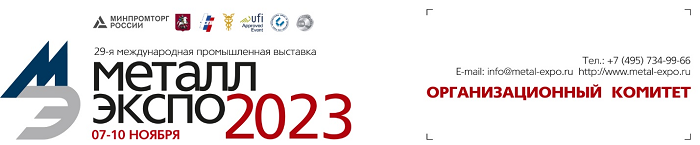 НЕДЕЛЯ МЕТАЛЛОВ В МОСКВЕПРОГРАММА РАБОТЫ11 ноября 2019, понедельник12 ноября 2019, вторник13 ноября 2019, среда14 ноября 2019, четверг15 ноября 2019, пятницаВремяМероприятиеМесто проведенияОрганизаторы10:00–17:00«Российский рынок металлов», 22-я Международная конференцияОтель «Азимут Москва Олимпик»Металлоснабжение и сбыт (МС&С)тел.: (495) 734-99-2217:00–19:00Награждение лауреатов конкурсов «Лучшая сбытовая сеть», «Лучшая металлобаза России», «Лучший СМЦ России»Отель «Азимут Москва Олимпик»Российский союз поставщиков металлопродукции (РСПМ)тел.: (495) 925-05-49ВремяМероприятиеМесто проведенияОрганизаторы10:00–18:00Работа выставки «Металл-Экспо’2019»ВДНХ
Павильон 75Металл-Экспотел.: (495) 734-99-6613:00–14:00Церемония официального открытия 25-й Международной промышленной выставки «Металл-Экспо’2019»Павильон 75, Конференц-зал 1Минпромторг РоссииМеталл-Экспотел.: (495) 734-99-6610:00–13:30«Сварка, термическая резка и защитные покрытия в металлургии и металлопереработке», Научно-практическая конференцияПавильон 75, Конференц-зал 102Межотраслевая ассоциация главных сварщиков (ММАГС)тел.: (496) 575-30-6010:30–14:00«Резервуаростроение: проблемы, решения, инновации», 3-я Международная конференцияПавильон 75, Конференц-зал 101ЦНИИПСКтел.: (499) 128-77-7714:00–18:00«Гофробалки. Современное состояние и тенденции развития», Международная конференцияПавильон 75, Конференц-зал 101ЦНИИПСКтел.: (499) 128-77-7714:00–17:00Совещание координационного Совета металлургической промышленности при Министерстве промышленности и торговли РФПо приглашениямМинпромторг РоссииМеталл-Экспотел.: (495) 734-99-6614:30–15:30«Важность скорости изменений и построения экосистемы партнерств. Опыт Северстали», Панельная дискуссияПавильон 75, Конференц-зал 103Северсталь16:30–17:30«Вовлеченный сотрудник способен сделать бизнес эффективнее. Системный подход к обучению», ПрезентацияПавильон 75, Конференц-зал 103Северсталь18:30–21:00Официальный прием по случаю открытия выставки «Металл-Экспо’2019» (включая награждение лауреатов конкурса «Главное событие 2019 года в металлургии России», конкурса фильмов о металлургической промышленности «Metal-Vision’2019» и др.)По приглашениямМеталл-Экспотел.: (495) 734-99-66ВремяМероприятиеМесто проведенияОрганизаторы10:00–18:00Работа выставки «Металл-Экспо’2019»ВДНХ
Павильон 75Металл-Экспотел.: (495) 734-99-6610:00–13:30Заседание рабочей группы по освоению новых видов и улучшению качества металлопродукции для автомобилестроенияПавильон 75, Конференц-зал 215Минпромторг РоссииЦНИИчерметтел.: +7 (495) 777-93-01АВТОВАЗРусская Сталь10:00–13:30«Союз литейщиков - прогресс литейного производства», КонференцияПавильон 75, Конференц-зал 1Союз литейщиковтел.: (985) 239-39-9710:00–13:30«Обзор современной линейки ЛСТК станков, спектра продукции ЛСТК заводов и CAD автоматизации проектного и производственного процесса», СеминарПавильон 75, Конференц-зал 237Vertex Systemsтел.: (921) 917-02-4210:00–18:00«Цинк – защита от коррозии», 20-й Научно-технический семинарПавильон 75, Конференц-зал 102Центр по развитию цинкател.: (495) 772-07-3910:30–13:00Круглый стол по вопросам взаимодействия предприятия и ВУЗа при формировании кадрового резерва управленческого персоналаПавильон 75, VIP-залГУУ10:30–13:30Совещание - круглый стол производителей изделий из оцинкованного и окрашенного проката (сэндвич-панелей, профнастила, металлочерепицы и других  профилей)Павильон 75, Конференц-зал 103РСПМтел.: (495) 925-05-49АРССтел.: (495) 744-02-6310:30–13:30«Продукты и решения для стального строительства», КонференцияПо приглашениямПараллельтел.: (4862) 36-90-36Северсталь-метиз14:00–16:00Практический семинар для производителей металлопродукции и металлотрейдеров по вопросам биржевой торговли металлопродукцией в Республике БеларусьПавильон 18 "Республика Беларусь", офис 117БУТБтел.: (495) 580-77-1114:00–17:00Совет главных металлургов ведущих металлургических предприятий РоссииПавильон 75, VIP-залЦНИИчерметтел.: +7 (495) 777-93-01Лига содействия оборонным предприятиям14:00–17:00Круглый стол по вопросу расширения номенклатуры российской металлопродукции для медицинской отраслиПавильон 75, Конференц-зал 103Минпромторг РоссииЦНИИчерметтел.: +7 (495) 777-93-01ФГБУ «ЦИТО»14:30–18:00«Огнеупорные инновации для комплексной оптимизации сталеплавильного производства», Круглый столПавильон 75, Конференц-зал 101Металл Проекттел.: (495) 232-03-2814:30–18:00Цифровая трансформация металлургии – возможности перехода к «умному» производству, КонференцияПавильон 75, Конференц-зал 237Primetals Technologies Russiaтел.: (495) 114-55-1818:30–23:00Торжественное мероприятие по случаю 20-летия основания Фонда развития трубной промышленностиПо приглашениямНО ФРТПтел.: (495) 955-00-72ВремяМероприятиеМесто проведенияОрганизаторы10:00–18:00Работа выставки «Металл-Экспо’2019»ВДНХ
Павильон 75Металл-Экспотел.: (495) 734-99-6610:00–17:00«Новые перспективные материалы, оборудование и технологии для их получения», 18-я Научно-техническая конференцияПавильон 75, Конференц-зал 1Минпромторг РоссииВНИИМЕТМАШЦНИИчерметтел.: +7 (495) 777-93-01Союз МеталлургмашЦНИИТМАШ10:00–18:00«Современные технологии производства изделий из титановых сплавов и применение в отраслях промышленности. Аддитивные и 3D технологии в машиностроении», КонференцияПавильон 75, Конференц-зал 203ЦНИИТМАШАссоциация Титантел.: (495) 446-89-5010:00–18:00«Новые тенденции рационального использования вторичных ресурсов и проблемы экологии», КонференцияПавильон 75, Конференц-зал 237МИСиСЦентрвторцветметRuslom10:00–13:30«Уголовно-правовые риски бизнеса в сфере металлургии и металлопоставок», КонференцияПавильон 75, Конференц-зал 215Marguerite groupтел.: (499) 702-08-8810:00–13:30«Новые перспективы развития Вашего бизнеса и инновации в области койл коутинга», СеминарПавильон 75, Конференц-зал 238Bronx Groupтел.: (495) 795-06-3910:00–13:30«Совершенствование нормативной базы на производство и применение арматурного проката. Поиск новых продуктовых направлений», Круглый столПавильон 75, Конференц-зал 103ТК375 ПК4тел.: (965) 277-21-0310:30–13:00«Развитие нормативно-технической базы в области металлоконструкций», Круглый столПавильон 75, Конференц-зал 102АРССтел.: (495) 744-02-6311:30–13:30Круглый стол поставщиков и потребителей сырья и проката цветных металловПавильон 75, Конференц-зал 101РСПМтел.: (495) 925-05-4914:00–17:30«Повышение эффективности заводов металлоконструкций. Металлообработка для строительной отрасли», Круглый столПавильон 75, Конференц-зал 102АРССтел.: (495) 744-02-6314:30–18:00Заседание Комитета по литейному и кузнечно-прессовому производству Союза машиностроителей РоссииПавильон 75, Конференц-зал 238Союз Машиностроителей Россиител.:  (499) 608-02-6014:30–16:00Заказ продукции на производствеПавильон 75, Конференц-зал 103Северсталь14:30–18:00«Корпоративные коммуникации в металлургической отрасли России и стран СНГ – 2019», Конференция
Награждение лауреатов конкурса «Лучшее корпоративное издание в металлургической отрасли – 2019»Павильон 75, Конференц-зал 101МССтел.: 7 (495) 734-99-22Металл-Экспотел.: (495) 734-99-6616:00–19:00Ежегодное вручение партнерам Трубной металлургической компании сертификатов официальных дилеровСколковоТМКтел.: (495) 775-76-0016:30–18:00Покупка продукции со складов дистрибуционной сети и на аукционахПавильон 75, Конференц-зал 103Северсталь17:00–19:00Награждение предприятий, компаний, институтов золотыми и серебряными медалями «Металл-Экспо»:
- за высокотехнологичные разработки оборудования, технологий и продукции черной и цветной металлургии
- лучшее научное издание в металлургической промышленностиПавильон 75, Конференц-зал 1Минпромторг РоссииМеталл-Экспотел.: (495) 734-99-6618:00–22:00VIP-турнир по русскому бильярду среди руководителей и топ-менеджеров компаний на призы «Металл-Экспо»По приглашениямМеталл-Экспотел.: (495) 734-99-66ВремяМероприятиеМесто проведенияОрганизаторы10:00–16:00Работа выставки «Металл-Экспо’2019»ВДНХ
Павильон 75Металл-Экспотел.: (495) 734-99-6610:00–13:00Круглый стол служб маркетинга металлургических и металлоторговых компанийПавильон 75, Конференц-зал 102РСПМтел.: (495) 925-05-4911:00–13:00«Современное металлостроительство. Проблемы и тенденции», Круглый столПавильон 75, Конференц-зал 101ААА ЕвроАнгартел.: (495) 662-94-3712:30–13:00Награждение лауреатов конкурса «Лучший интернет-проект 2019 года среди металлургических и металлоторговых компаний России и стран СНГ»Павильон 75, Конференц-зал 102РСПМтел.: (495) 925-05-4911:00–14:00«Будущее закладывается сегодня»,
Слет студентов, аспирантов профильных вузов
Награждение лауреатов конкурса «Молодые ученые»
в рамках Международной промышленной выставки «Металл-Экспо»Павильон 75, Конференц-зал 1ГУУМИСиСМГТУСоюз МеталлургмашМеталл-Экспотел.: (495) 734-99-6611:00–15:00«100лет ОМД МИСиС», Научно-техническая конференцияПавильон 75, Конференц-зал 103МИСиС13:00–15:00«Металлленд», Интеллектуальная игра в формате брейн-рингаПавильон 75, Конференц-зал 203Металл-Маркеттел:  (846) 270-48-1614:00–15:00Награждение лауреатов выставки «Металл-Экспо’2019» в номинации «За лучшую экспозицию»Павильон 75Минпромторг РоссииМеталл-Экспотел.: (495) 734-99-6616:00–16:00Официальное закрытие выставкиПавильон 75, Конференц-зал 1Металл-Экспотел.: (495) 734-99-66